Srnínský zpravodaj č. 2/2017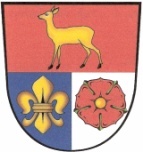 Vážení spoluobčané, předkládáme vám další letošní zpravodaj.Svoz komunálního odpadu ve svátek 28. 9. 2017 bude probíhat jako ve všední den.Sbor dobrovolných hasičů pořádá v sobotu dne 30. 9. 2017 od 19:00 hodin Srnínskou stezku odvahy pro děti. V průběhu měsíce října bude za přispění dotace od Jihočeského kraje provedena úprava prostranství před č.p.7 na návsi. Žádáme vás o shovívavost a trpělivost, protože do obchodu se bude chodit částečně přes staveniště.  Lístky na muzikál Popelka na ledě jsou pro přihlášené připravené na obci. Zaplatit je přijďte na obecní úřad nejpozději do konce října, cena je 690 Kč. Doprava autobusem je zdarma. Představení je v úterý 12.12.2017 od 17:30 hodin, autobus vyjede z návsi v 16:30 hodin. Upozornění občanům k přistavenému vleku na hřišti 	Všem připomínáme informaci ze zpravodaje č. 4/2016 týkající se přistaveného vleku na hřišti:Vlek, do kterého můžete ukládat odpad ze zahrádek rostlinného původu, kromě větví, bude umístěn na hřišti a bude pravidelně vyvážen. Větve můžete odvést na Vršek na vymezené místo. Pozemek bude volně přístupný za předpokladu, že zde bude ukládán pouze bio odpad.  Tuto informaci opakujeme vzhledem k tomu, že jsou do vleku vyhazovány věci, které tam nepatří např. větve, kameny a suť.Pokud bude mít někdo zájem o individuální odvoz, pak si může tuto službu objednat na obci. Tento individuální odvoz bude zpoplatněn sazbou 400 Kč na hodinu.    	Zdarma je obcí každoročně zajišťován podzimní svoz bio odpadu. Termín bude upřesněn v příštím zpravodaji, Obec Srnín chystá každoroční posezení pro důchodce, tentokrát se uskuteční v pátek
10. 11. 2017 od 15:30 hodin. K tanci a poslechu bude od 18 hodin hrát jako v loňském roce pan Froněk. Informace z místní knihovny v Srníně:Ve čtvrtek 5. října 2017 od 17 hodin se koná již pátý "Podvečer v knihovně", tentokrát nás čeká "Virtuální prohlídka Národní knihovny v Praze". Tímto podvečerem se naše knihovna zapojí do 21. ročníku celostátní akce "Týden knihoven", který v celé ČR probíhá od 2. do 8. října 2017.Knihovna se dále zapojí do celostátního projektu "Celé Česko čte dětem", jehož posláním je především vzbudit v dětech zájem o společné čtení a budování pevných vztahů v rodině a kolektivu (více na www.celeceskoctedetem.cz). V rámci tohoto projektu chceme v knihovně na podzim a v zimě uspořádat několik akcí pro děti a jejich rodiče - společné čtení a povídání o knihách, knihovnách a s nimi souvisejícími příběhy, malování, výstavu obrázků apod. Pokud byste se v rámci naší knihovny chtěli do projektu také zapojit (např. při společném čtení ukázky z vámi oblíbené knihy nebo pomoci s realizací jiných aktivit), rádi přivítáme vaše nápady!V brzké době bude realizován větší nákup nových knih s regionální tematikou, proto neváhejte a přijďte se do knihovny podívat! Těšit se můžete např. na kriminální příběhy ze Šumavy, knihy o historii a zajímavostech známých i neznámých míst v našem okolí, jihočeské pohádky a pověsti, přírodopisné tituly, knihy o regionálních tradicích, zvycích a receptech, vzpomínky a vyprávění známých osobností jižních Čech, knihy s historickými fotografiemi Českokrumlovska a další zajímavé tituly.   Děkujeme všem, kteří se zúčastnili květnové Burzy knih. Většinu knih, které jste v květnu přinesli, jsme darovali Domovu pro seniory Wagnerka v Českém Krumlově, s nabídkou knih jsme oslovili i další instituce. V zimním období zůstane otevírací doba knihovny stejná jako dosud, tj. každý čtvrtek od 17 do 18 hodin.V následujících měsících budeme připravovat a v prosinci schvalovat rozvojový plán naší obce na období do roku 2022. Z tohoto důvodu vás žádáme o spolupráci při tvorbě plánu vyplněním přiloženého dotazníku, kde můžete uvést své nápady a podněty na zlepšení života v naší obci.                                                                                         Zastupitelstvo obce Srnín V Srníně dne 26.9.2017internetové stránky obce www.srnin.ois.cz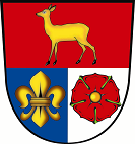 Nápady a podněty na zlepšení života v naší obciSpolečenský životObčanská vybavenost, inženýrské sítě, doprava Další návrhy Dotazník odevzdejte některému ze zastupitelů nebo vhoďte do poštovní schránky na budově Obecního úřadu v Srníně.		Děkujeme								Zastupitelstvo obce Srnín 